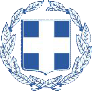 ΑΙΤΗΣΗ – ΥΠΕΥΘΥΝΗ ΔΗΛΩΣΗ(Άρθρο 8 Ν.1599/1986 και άρθρο 3 παρ.3 Ν.2690/1999)ΠΛΗΡΟΦΟΡΙΑΚΑ ΣΤΟΙΧΕΙΑΑΠΑΙΤΟΥΜΕΝΑ ΔΙΚΑΙΟΛΟΓΗΤΙΚΑΗ ακρίβεια των στοιχείων που υποβάλλονται με αυτή τη δήλωση μπορεί να ελεγχθεί με βάση το αρχείο άλλων υπηρεσιών (άρθρο 8 παρ. 4 Ν. 1599/1986)Η ακρίβεια των στοιχείων που υποβάλλονται με αυτή τη δήλωση μπορεί να ελεγχθεί με βάση το αρχείο άλλων υπηρεσιών (άρθρο 8 παρ. 4 Ν. 1599/1986)Η ακρίβεια των στοιχείων που υποβάλλονται με αυτή τη δήλωση μπορεί να ελεγχθεί με βάση το αρχείο άλλων υπηρεσιών (άρθρο 8 παρ. 4 Ν. 1599/1986)Η ακρίβεια των στοιχείων που υποβάλλονται με αυτή τη δήλωση μπορεί να ελεγχθεί με βάση το αρχείο άλλων υπηρεσιών (άρθρο 8 παρ. 4 Ν. 1599/1986)Ανανέωση ειδικής άδειας Ε.Δ.Χ. αυτοκίνητου (Ταξί & ΕΙΔΜΙΣΘ)Ανανέωση ειδικής άδειας Ε.Δ.Χ. αυτοκίνητου (Ταξί & ΕΙΔΜΙΣΘ)Ανανέωση ειδικής άδειας Ε.Δ.Χ. αυτοκίνητου (Ταξί & ΕΙΔΜΙΣΘ)Ανανέωση ειδικής άδειας Ε.Δ.Χ. αυτοκίνητου (Ταξί & ΕΙΔΜΙΣΘ)Προς: Περιφέρεια Δυτικής Ελλάδας Δ/νση Μεταφορών & ΕπικοινωνιώνΑΡΙΘΜΟΣ ΠΡΩΤΟΚΟΛΛΟΥΗΜΕΡΟΜΗΝΙΑΠρος: Περιφέρεια Δυτικής Ελλάδας Δ/νση Μεταφορών & ΕπικοινωνιώνΣυμπληρώνεται από την υπηρεσίαΣυμπληρώνεται από την υπηρεσία Στοιχεία Αιτούντος  Στοιχεία Αιτούντος  Στοιχεία Αιτούντος  Στοιχεία Αιτούντος  Στοιχεία Αιτούντος  Στοιχεία Αιτούντος  Αρ. Α.Ο. Αρ. Α.Ο.Όνομα:Όνομα:Επώνυμο:Επώνυμο:Όνομα Πατέρα:Όνομα Πατέρα:Επώνυμο Πατέρα:Επώνυμο Πατέρα:Όνομα Μητέρας:Όνομα Μητέρας:Επώνυμο Μητέρας:Επώνυμο Μητέρας:Α.Δ.Τ.:Α.Δ.Τ.:Α. Φ. Μ.:Α. Φ. Μ.:Ημ/νια Γέννησης:Ημ/νια Γέννησης:Τόπος Γέννησης:Τόπος Γέννησης:Τόπος κατοικίας:Τόπος κατοικίας:Οδός:Οδός:Οδός:Αριθ.:Τ.Κ.:Τηλέφωνο:Τηλέφωνο:E-Mail:E-Mail:E-Mail:ΟΡΙΣΜΟΣ/ΣΤΟΙΧΕΙΑ ΕΚΠΡΟΣΩΠΟΥ (για μη αυτοπρόσωπη κατάθεση αίτησης ή παραλαβή τελικής διοικητικής πράξης): Εξουσιοδοτώ τον/την πιο κάτω αναφερόμενο/η να καταθέσει την παρούσα αίτηση για λογαριασμό μου και να παραλάβει την τελική διοικητική πράξη.ΟΡΙΣΜΟΣ/ΣΤΟΙΧΕΙΑ ΕΚΠΡΟΣΩΠΟΥ (για μη αυτοπρόσωπη κατάθεση αίτησης ή παραλαβή τελικής διοικητικής πράξης): Εξουσιοδοτώ τον/την πιο κάτω αναφερόμενο/η να καταθέσει την παρούσα αίτηση για λογαριασμό μου και να παραλάβει την τελική διοικητική πράξη.ΟΡΙΣΜΟΣ/ΣΤΟΙΧΕΙΑ ΕΚΠΡΟΣΩΠΟΥ (για μη αυτοπρόσωπη κατάθεση αίτησης ή παραλαβή τελικής διοικητικής πράξης): Εξουσιοδοτώ τον/την πιο κάτω αναφερόμενο/η να καταθέσει την παρούσα αίτηση για λογαριασμό μου και να παραλάβει την τελική διοικητική πράξη.ΟΡΙΣΜΟΣ/ΣΤΟΙΧΕΙΑ ΕΚΠΡΟΣΩΠΟΥ (για μη αυτοπρόσωπη κατάθεση αίτησης ή παραλαβή τελικής διοικητικής πράξης): Εξουσιοδοτώ τον/την πιο κάτω αναφερόμενο/η να καταθέσει την παρούσα αίτηση για λογαριασμό μου και να παραλάβει την τελική διοικητική πράξη.ΟΡΙΣΜΟΣ/ΣΤΟΙΧΕΙΑ ΕΚΠΡΟΣΩΠΟΥ (για μη αυτοπρόσωπη κατάθεση αίτησης ή παραλαβή τελικής διοικητικής πράξης): Εξουσιοδοτώ τον/την πιο κάτω αναφερόμενο/η να καταθέσει την παρούσα αίτηση για λογαριασμό μου και να παραλάβει την τελική διοικητική πράξη.ΟΡΙΣΜΟΣ/ΣΤΟΙΧΕΙΑ ΕΚΠΡΟΣΩΠΟΥ (για μη αυτοπρόσωπη κατάθεση αίτησης ή παραλαβή τελικής διοικητικής πράξης): Εξουσιοδοτώ τον/την πιο κάτω αναφερόμενο/η να καταθέσει την παρούσα αίτηση για λογαριασμό μου και να παραλάβει την τελική διοικητική πράξη.ΟΡΙΣΜΟΣ/ΣΤΟΙΧΕΙΑ ΕΚΠΡΟΣΩΠΟΥ (για μη αυτοπρόσωπη κατάθεση αίτησης ή παραλαβή τελικής διοικητικής πράξης): Εξουσιοδοτώ τον/την πιο κάτω αναφερόμενο/η να καταθέσει την παρούσα αίτηση για λογαριασμό μου και να παραλάβει την τελική διοικητική πράξη.ΟΡΙΣΜΟΣ/ΣΤΟΙΧΕΙΑ ΕΚΠΡΟΣΩΠΟΥ (για μη αυτοπρόσωπη κατάθεση αίτησης ή παραλαβή τελικής διοικητικής πράξης): Εξουσιοδοτώ τον/την πιο κάτω αναφερόμενο/η να καταθέσει την παρούσα αίτηση για λογαριασμό μου και να παραλάβει την τελική διοικητική πράξη.ΟΡΙΣΜΟΣ/ΣΤΟΙΧΕΙΑ ΕΚΠΡΟΣΩΠΟΥ (για μη αυτοπρόσωπη κατάθεση αίτησης ή παραλαβή τελικής διοικητικής πράξης): Εξουσιοδοτώ τον/την πιο κάτω αναφερόμενο/η να καταθέσει την παρούσα αίτηση για λογαριασμό μου και να παραλάβει την τελική διοικητική πράξη.ΟΡΙΣΜΟΣ/ΣΤΟΙΧΕΙΑ ΕΚΠΡΟΣΩΠΟΥ (για μη αυτοπρόσωπη κατάθεση αίτησης ή παραλαβή τελικής διοικητικής πράξης): Εξουσιοδοτώ τον/την πιο κάτω αναφερόμενο/η να καταθέσει την παρούσα αίτηση για λογαριασμό μου και να παραλάβει την τελική διοικητική πράξη.ΟΡΙΣΜΟΣ/ΣΤΟΙΧΕΙΑ ΕΚΠΡΟΣΩΠΟΥ (για μη αυτοπρόσωπη κατάθεση αίτησης ή παραλαβή τελικής διοικητικής πράξης): Εξουσιοδοτώ τον/την πιο κάτω αναφερόμενο/η να καταθέσει την παρούσα αίτηση για λογαριασμό μου και να παραλάβει την τελική διοικητική πράξη.ΟΡΙΣΜΟΣ/ΣΤΟΙΧΕΙΑ ΕΚΠΡΟΣΩΠΟΥ (για μη αυτοπρόσωπη κατάθεση αίτησης ή παραλαβή τελικής διοικητικής πράξης): Εξουσιοδοτώ τον/την πιο κάτω αναφερόμενο/η να καταθέσει την παρούσα αίτηση για λογαριασμό μου και να παραλάβει την τελική διοικητική πράξη.ΟΡΙΣΜΟΣ/ΣΤΟΙΧΕΙΑ ΕΚΠΡΟΣΩΠΟΥ (για μη αυτοπρόσωπη κατάθεση αίτησης ή παραλαβή τελικής διοικητικής πράξης): Εξουσιοδοτώ τον/την πιο κάτω αναφερόμενο/η να καταθέσει την παρούσα αίτηση για λογαριασμό μου και να παραλάβει την τελική διοικητική πράξη.ΟΡΙΣΜΟΣ/ΣΤΟΙΧΕΙΑ ΕΚΠΡΟΣΩΠΟΥ (για μη αυτοπρόσωπη κατάθεση αίτησης ή παραλαβή τελικής διοικητικής πράξης): Εξουσιοδοτώ τον/την πιο κάτω αναφερόμενο/η να καταθέσει την παρούσα αίτηση για λογαριασμό μου και να παραλάβει την τελική διοικητική πράξη.ΟΡΙΣΜΟΣ/ΣΤΟΙΧΕΙΑ ΕΚΠΡΟΣΩΠΟΥ (για μη αυτοπρόσωπη κατάθεση αίτησης ή παραλαβή τελικής διοικητικής πράξης): Εξουσιοδοτώ τον/την πιο κάτω αναφερόμενο/η να καταθέσει την παρούσα αίτηση για λογαριασμό μου και να παραλάβει την τελική διοικητική πράξη.ΟΡΙΣΜΟΣ/ΣΤΟΙΧΕΙΑ ΕΚΠΡΟΣΩΠΟΥ (για μη αυτοπρόσωπη κατάθεση αίτησης ή παραλαβή τελικής διοικητικής πράξης): Εξουσιοδοτώ τον/την πιο κάτω αναφερόμενο/η να καταθέσει την παρούσα αίτηση για λογαριασμό μου και να παραλάβει την τελική διοικητική πράξη.ΟΡΙΣΜΟΣ/ΣΤΟΙΧΕΙΑ ΕΚΠΡΟΣΩΠΟΥ (για μη αυτοπρόσωπη κατάθεση αίτησης ή παραλαβή τελικής διοικητικής πράξης): Εξουσιοδοτώ τον/την πιο κάτω αναφερόμενο/η να καταθέσει την παρούσα αίτηση για λογαριασμό μου και να παραλάβει την τελική διοικητική πράξη.ΟΡΙΣΜΟΣ/ΣΤΟΙΧΕΙΑ ΕΚΠΡΟΣΩΠΟΥ (για μη αυτοπρόσωπη κατάθεση αίτησης ή παραλαβή τελικής διοικητικής πράξης): Εξουσιοδοτώ τον/την πιο κάτω αναφερόμενο/η να καταθέσει την παρούσα αίτηση για λογαριασμό μου και να παραλάβει την τελική διοικητική πράξη.ΟΡΙΣΜΟΣ/ΣΤΟΙΧΕΙΑ ΕΚΠΡΟΣΩΠΟΥ (για μη αυτοπρόσωπη κατάθεση αίτησης ή παραλαβή τελικής διοικητικής πράξης): Εξουσιοδοτώ τον/την πιο κάτω αναφερόμενο/η να καταθέσει την παρούσα αίτηση για λογαριασμό μου και να παραλάβει την τελική διοικητική πράξη.ΟΡΙΣΜΟΣ/ΣΤΟΙΧΕΙΑ ΕΚΠΡΟΣΩΠΟΥ (για μη αυτοπρόσωπη κατάθεση αίτησης ή παραλαβή τελικής διοικητικής πράξης): Εξουσιοδοτώ τον/την πιο κάτω αναφερόμενο/η να καταθέσει την παρούσα αίτηση για λογαριασμό μου και να παραλάβει την τελική διοικητική πράξη.ΟΡΙΣΜΟΣ/ΣΤΟΙΧΕΙΑ ΕΚΠΡΟΣΩΠΟΥ (για μη αυτοπρόσωπη κατάθεση αίτησης ή παραλαβή τελικής διοικητικής πράξης): Εξουσιοδοτώ τον/την πιο κάτω αναφερόμενο/η να καταθέσει την παρούσα αίτηση για λογαριασμό μου και να παραλάβει την τελική διοικητική πράξη.ΟΡΙΣΜΟΣ/ΣΤΟΙΧΕΙΑ ΕΚΠΡΟΣΩΠΟΥ (για μη αυτοπρόσωπη κατάθεση αίτησης ή παραλαβή τελικής διοικητικής πράξης): Εξουσιοδοτώ τον/την πιο κάτω αναφερόμενο/η να καταθέσει την παρούσα αίτηση για λογαριασμό μου και να παραλάβει την τελική διοικητική πράξη.ΟΡΙΣΜΟΣ/ΣΤΟΙΧΕΙΑ ΕΚΠΡΟΣΩΠΟΥ (για μη αυτοπρόσωπη κατάθεση αίτησης ή παραλαβή τελικής διοικητικής πράξης): Εξουσιοδοτώ τον/την πιο κάτω αναφερόμενο/η να καταθέσει την παρούσα αίτηση για λογαριασμό μου και να παραλάβει την τελική διοικητική πράξη.ΟΡΙΣΜΟΣ/ΣΤΟΙΧΕΙΑ ΕΚΠΡΟΣΩΠΟΥ (για μη αυτοπρόσωπη κατάθεση αίτησης ή παραλαβή τελικής διοικητικής πράξης): Εξουσιοδοτώ τον/την πιο κάτω αναφερόμενο/η να καταθέσει την παρούσα αίτηση για λογαριασμό μου και να παραλάβει την τελική διοικητική πράξη.ΟΡΙΣΜΟΣ/ΣΤΟΙΧΕΙΑ ΕΚΠΡΟΣΩΠΟΥ (για μη αυτοπρόσωπη κατάθεση αίτησης ή παραλαβή τελικής διοικητικής πράξης): Εξουσιοδοτώ τον/την πιο κάτω αναφερόμενο/η να καταθέσει την παρούσα αίτηση για λογαριασμό μου και να παραλάβει την τελική διοικητική πράξη.ΟΡΙΣΜΟΣ/ΣΤΟΙΧΕΙΑ ΕΚΠΡΟΣΩΠΟΥ (για μη αυτοπρόσωπη κατάθεση αίτησης ή παραλαβή τελικής διοικητικής πράξης): Εξουσιοδοτώ τον/την πιο κάτω αναφερόμενο/η να καταθέσει την παρούσα αίτηση για λογαριασμό μου και να παραλάβει την τελική διοικητική πράξη.Όνομα:Επώνυμο:Επώνυμο:Όνομα Πατέρα:Α.Δ.Τ.:Α.Δ.Τ.:Τόπος Κατοικίας:Οδός:Αριθ.:Αριθ.:Τ.Κ.:Τ.Κ.:Τηλέφωνο:E-Mail:Υπεύθυνη Δήλωση:Με  ατομική μου ευθύνη και γνωρίζοντας τις κυρώσεις που προβλέπονται από τις διατάξεις της παρ. 6 του άρθρου 22 του Ν. 1599/1986, δηλώνω ότι:Δεν υπηρετώ με οποιαδήποτε σχέση εργασίας στο Δημόσιο ΝΠΔΔ, ΝΠΙΔ του Δημοσίου τομέα του Ν. 1256/1982(Α΄65), όπως ισχύει κάθε φορά.Δεν έχω συνταξιοδοτηθεί ως άμεσα ασφαλισμένος από οποιοδήποτε ταμείο ή από το ΔημόσιοΔεν έχω καταδικαστεί αμετάκλητα για ένα από τα αδικήματα της περίπτωσης α΄ του αρθ 100 του Ν.4070/2012 (Α΄ 82)Δεν έχω τιμωρηθεί από το Πειθαρχικό Συμβούλιο για οδήγηση ή χρησιμοποίηση ως ΕΔΧ οχήματος, όχημα που δεν έχει ισχύουσα άδεια κυκλοφορίας ως ΕΔΧΚατέχω ισχύουσα άδεια οδήγησης αυτοκινήτου Επιθυμώ την αναζήτηση του Ποινικού Μητρώου μου από την ΥπηρεσίαΕξουσιοδοτώ τον πιο πάνω αναφερόμενο εκπρόσωπο να καταθέσει την αίτηση με τα δικαιολογητικά και να παραλάβει την τελική πράξη.  ___/___/20___  Η/Ο ΑΙΤΟΥΣΑ/ΩΝΠΑΡΑΛΑΒΗ  __________________Α/ΑΔΙΚΑΙΟΛΟΓΗΤΙΚΑ1 Αίτηση - Δήλωση (συμπλήρωση της άλλης σελίδας του εντύπου)2Φωτοτυπία Αστυνομικής Ταυτότητας και επίδειξη αυτής3Την προς ανανέωση πρωτότυπη Ειδική άδεια4Άδεια οδήγησης αυτοκινήτου και φωτοαντίγραφο αυτής 5Τρία  πιστοποιητικά υγείας από Παθολόγο, Οφθαλμίατρο και Ψυχίατρο  συμβεβλημένους με την Υπηρεσία. Στους Γιατρούς απαιτείται να προσκομίσει από μία  έγχρωμη  φωτογραφία διαβατηρίου και να καταβάλλει το ποσό των 10 ευρώ στον  καθένα6e-παράβολο: 50 ευρώ (κωδ. 2987) για την ανανέωσηe-παράβολο: 250 ευρώ (κωδ. 2988) εφόσον έχει παρέλθει εξάμηνο και μέχρι την συμπλήρωση πέντε ετών από την ημερομηνία λήξης της Ειδικής  Άδειας ΠΑΡΑΤΗΡΗΣΕΙΣΤο Ποινικό Μητρώο του ενδιαφερόμενου αναζητείται από την ΥπηρεσίαΣε περίπτωση που έχει περάσει πενταετία από την ημερομηνία λήξης ισχύος της Ειδικής άδειας, αυτή θεωρείται αφαιρεθείσα και η επαναχορήγησή της γίνεται αφού ο ενδιαφερόμενος ανταποκριθεί με επιτυχία στην Ειδική Γραπτή Εξέταση σε θέματα κανονισμού Ε.Δ.Χ. αυτ/των, σύμφωνα με τις ισχύουσες διατάξειςΑΠΟΔΕΙΞΗ ΤΑΥΤΟΠΡΟΣΩΠΙΑΣΈλληνες πολίτες:   Αστ. Ταυτότητα ή Δίπλωμα Οδήγησης ή Διαβατήριο Πολίτες ΕΕ:  Διαβατήριο και Άδεια Διαμονής Ευρωπαίου πολίτη  που να έχει εκδοθεί τουλάχιστον 185 ημέρες πριν την αίτησηΠολίτες εκτός ΕΕ:  Διαβατήριο και Άδεια Παραμονής που να έχει εκδοθεί τουλάχιστον 185 ημέρες πριν την αίτησηΣτην περίπτωση που δεν συμπληρώνεται το ανωτέρω χρονικό διάστημα, για τους Ευρωπαίους πολίτες, υποβάλλονται επιπλέον 2 τουλάχιστον δικαιολογητικά που να αποδεικνύουν την παραμονή τουλάχιστον 185 ημέρες πριν την αίτησηΜΗ ΑΥΤΟΠΡΟΣΩΠΗ ΠΑΡΟΥΣΙΑΑπαιτείται ο ορισμός εκπροσώπου/εξουσιοδοτημένου προσώπου στο παρόν έντυπο με θεώρηση του γνησίου της υπογραφής ή εξουσιοδότηση ή πληρεξούσιο Σε περίπτωση που το παρόν έντυπο επέχει και θέση Υ.Δ. το κείμενο υπογράφεται μόνο από τον ενδιαφερόμενο ή από πρόσωπο που έχει πληρεξούσιο, στο οποίο θα δίνεται ρητά το δικαίωμα υπογραφής Υ.Δ. Όποιος εν γνώσει του δηλώνει ψευδή γεγονότα ή αρνείται ή αποκρύπτει τα αληθινά µε έγγραφη υπεύθυνη δήλωση του άρθρου 8 τιµωρείται µε φυλάκιση τουλάχιστον τριών µηνών.